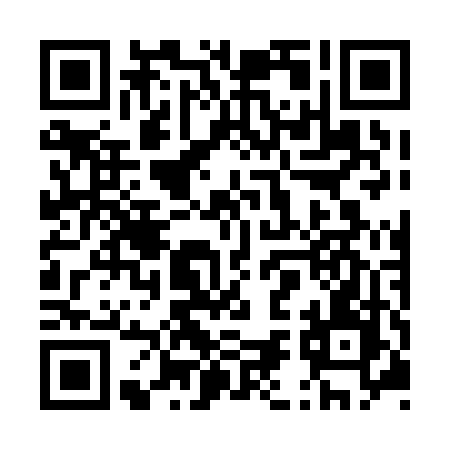 Prayer times for Upper River Denys, Nova Scotia, CanadaMon 1 Apr 2024 - Tue 30 Apr 2024High Latitude Method: Angle Based RulePrayer Calculation Method: Islamic Society of North AmericaAsar Calculation Method: HanafiPrayer times provided by https://www.salahtimes.comDateDayFajrSunriseDhuhrAsrMaghribIsha1Mon5:196:441:095:387:348:592Tue5:176:421:085:397:359:013Wed5:156:401:085:407:379:024Thu5:136:381:085:417:389:045Fri5:116:361:075:417:399:056Sat5:086:341:075:427:419:077Sun5:066:331:075:437:429:098Mon5:046:311:075:447:439:109Tue5:026:291:065:457:459:1210Wed5:006:271:065:467:469:1411Thu4:576:251:065:477:479:1512Fri4:556:231:065:487:499:1713Sat4:536:221:055:497:509:1914Sun4:516:201:055:497:519:2015Mon4:496:181:055:507:529:2216Tue4:476:161:055:517:549:2417Wed4:446:141:045:527:559:2518Thu4:426:131:045:537:569:2719Fri4:406:111:045:547:589:2920Sat4:386:091:045:547:599:3121Sun4:366:071:045:558:009:3222Mon4:346:061:035:568:029:3423Tue4:316:041:035:578:039:3624Wed4:296:021:035:588:049:3825Thu4:276:011:035:598:069:4026Fri4:255:591:035:598:079:4127Sat4:235:571:026:008:089:4328Sun4:215:561:026:018:099:4529Mon4:195:541:026:028:119:4730Tue4:175:531:026:038:129:49